SKYLAND GENERAL IMPROVEMENT DISTRICTMeeting Minutes for                                             August 17, 2018Douglas County Public Library, Zephyr Cove Branch Chair Gibb called the meeting to order at 4:04 pmQuorum was established – Trustees present, Gibb, Peel, Klein & Petrizzio   Meeting was well attended by approximately 25 community members, list upon request.PUBLIC FORUM:  Owner Kevin Lavoe gave a report from the County commissioners meeting held August 16th regarding Vacation Home Rentals. Another meeting is scheduled September 6. He suggested all those concerned should attend.  Owner Mark Piercy requested towing signs on Myron Court. Gibb will review with the County and place on the next Agenda.ACTION ITEMS:A report was given by Peel regarding possible caution signage at the corner of Ponderosa and Red Fir.  A recent drainage project was just completed resulting in a 3 foot ditch adjacent to the street. After receiving advice from Stormwater Project Manager Courtney Walker and County Engineer Erik Nilssen it was determined that signage was not necessary.  Approval of the 2nd survey regarding the fence/entry project was reviewed next. After input from fence committee members Dennis Berry & Doug Robertson as well as multiple owners including Mark Piercy and Teri Storey, it was unanimously approved to submit the survey subject to adding an option 5, concrete paneled fencing. Our project manager, Marie Hulse, was to create the option for presentation in the same manner as the other 4, including estimating the cost.The process for soliciting bids for snow removal was unanimously passed. The contract was reviewed as well as the 3 contractors who were to be asked to participate in the bidding.  Reviewing the beach rules, the approval to order metal signs displaying the beach rules as well as any issues concerning the beach was tabled due to time.Discussion Items:4th of July Signage and suggested beach measures were tabled.COMMITTEE INFORMATIONAL REPORTS:None givenMeetings were scheduled for August 31 & Sept 19ADJOURNMENT  at around 4: 40 PM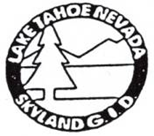 Skyland General Improvement DistrictBoard of TrusteesCathy Gibb, ChairBob Senna, Vice ChairSusie Petrizzio, TreasurerJohn Peel, SecretaryBarbara Klein TrusteeWebsite: http://www.skylandgid.org